Co dostanete ?Při převzetí zboží prosím zkontrolujte ,že veškeré zboží neni poškozeno přepravou.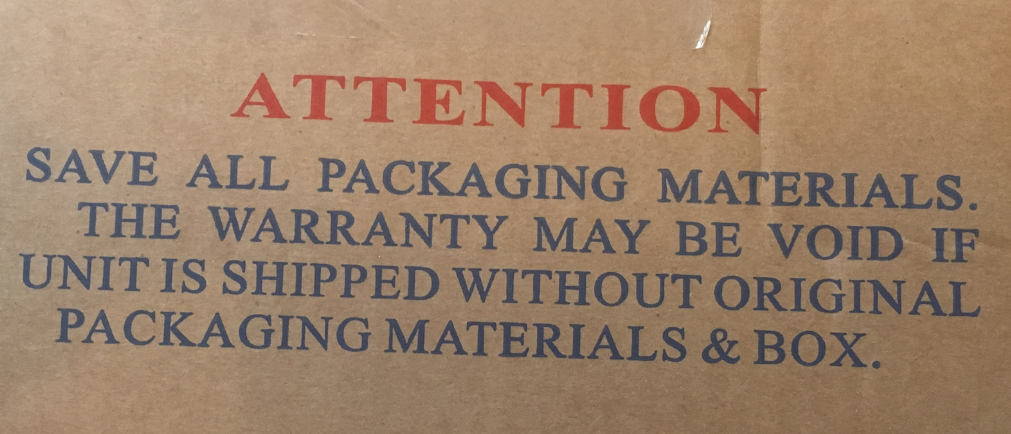 Doporučujeme uchovat veškeré krabice. 
Toto není Vaše zákonná povinnostZákazník ručí za přepravu zboží do servisu. V případě nepoužití originálního obalu a zabalení zásilky může dojit k nevratnému poškození zaslaného zboží.Rozbalíme:Server TiskárnuMonitor Server otočíme a zapojíme následovně: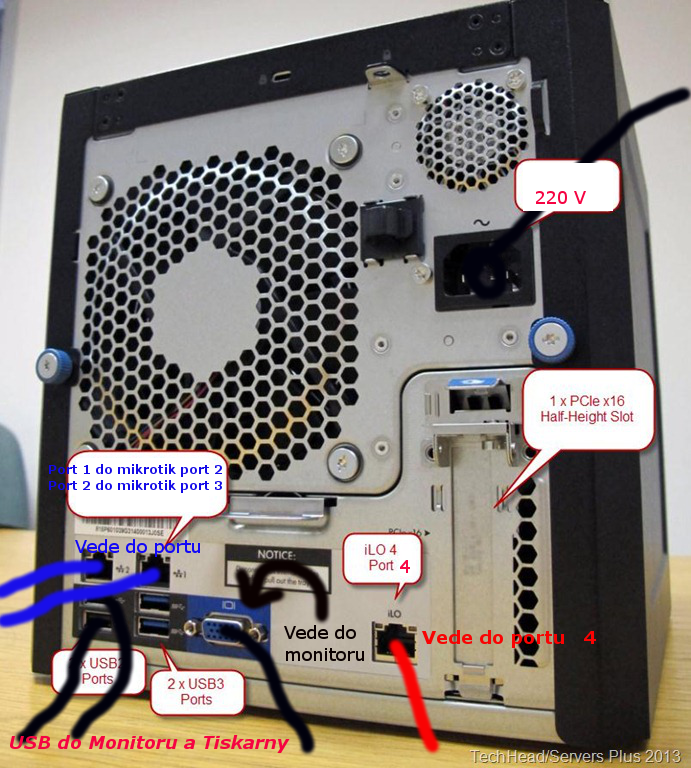 Nyní volné kabely z ETHernet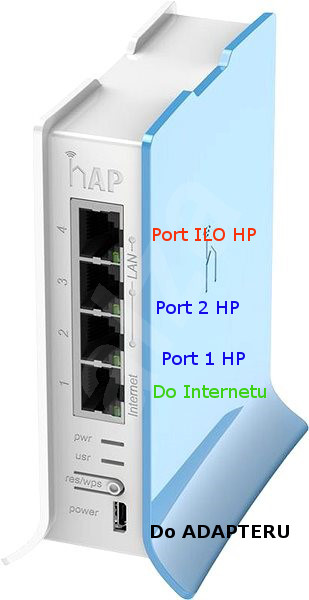  Zelený zapojte do  internetu PORT 1 ADSL modemu
Pokud port není volný přepojte PORT 1 do PORTu 4
Pokud není volný ani tento port pokračujte do nalezení volných portu.Schema zapojení stavajícího ADSL modemu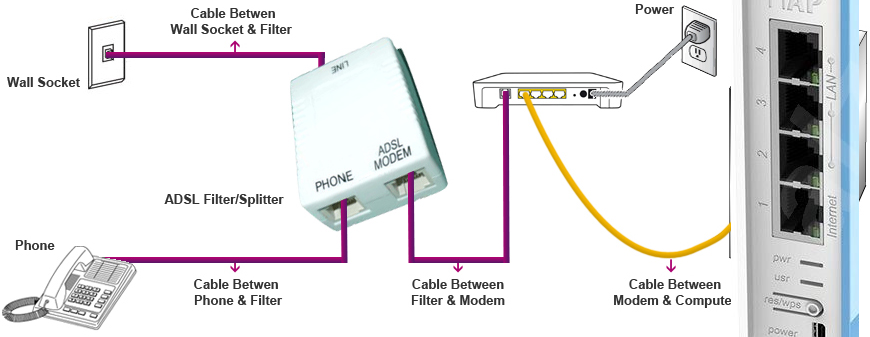 Tiskárnu zapojíme do SERVERu USB portu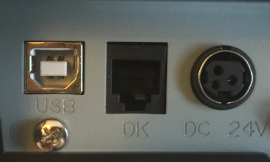 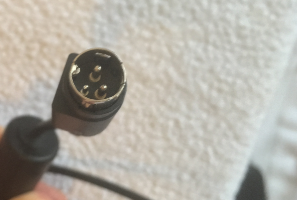 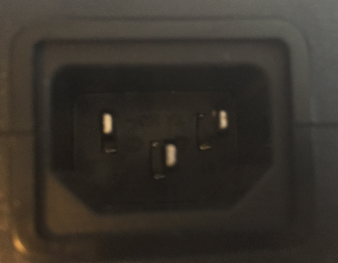 Monitor zapojíme do modé zastrčky 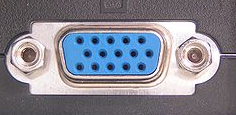 Dále pak rozbalíme a zapojíme do uvedených zasuvek:
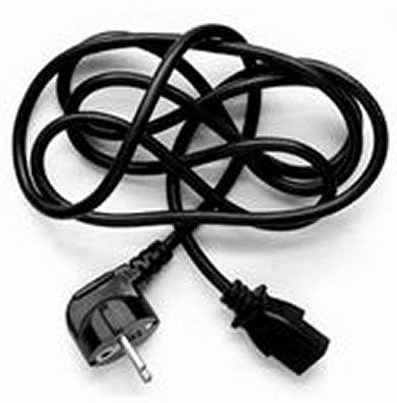 APC UPS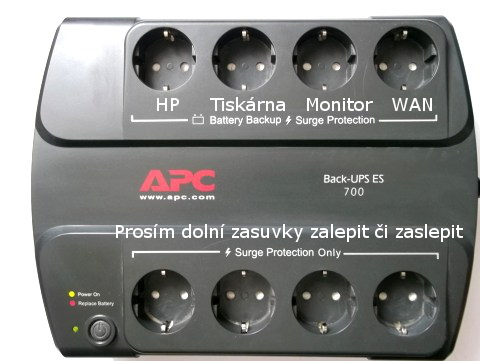 Záložní zdroj je potřeba před zapojením AKTIVOVAT během přepravy je nutné odpojení baterii.Aktivace UPS
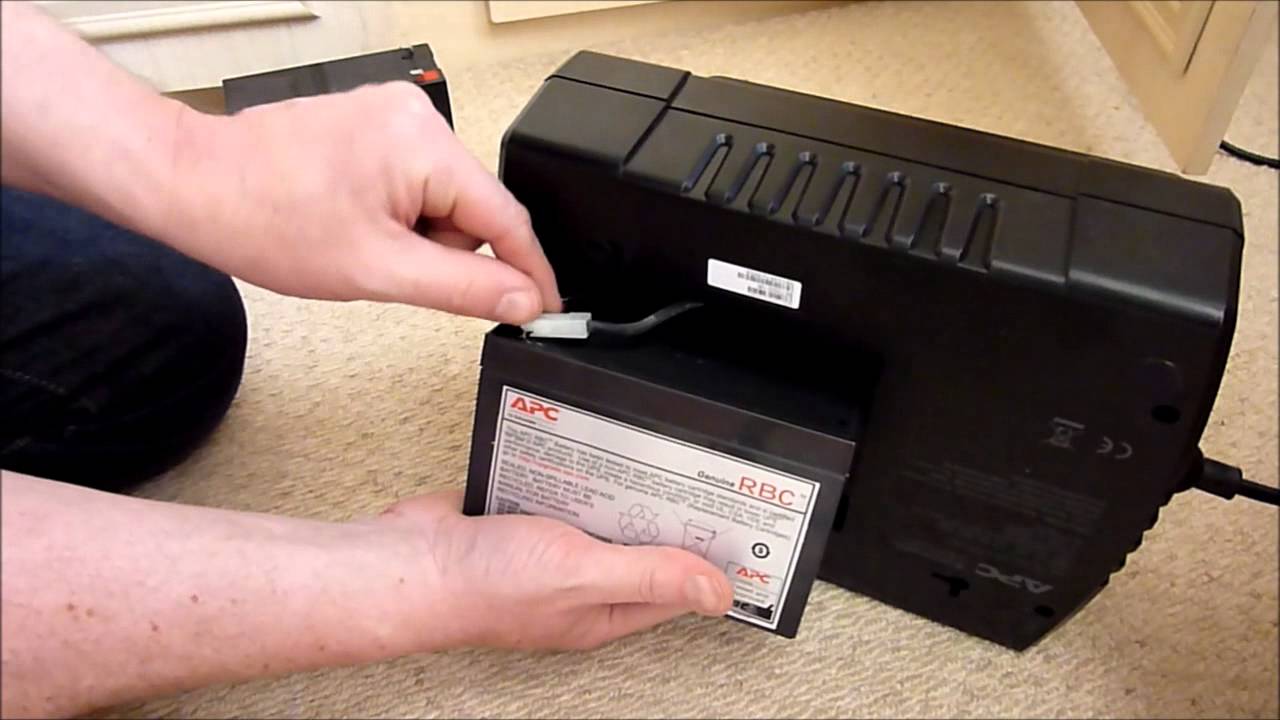 Děkujeme za spolupráci V případě problému kontaktujte Váš HOT LINE dle Vaší smlouvy.
V rámci Vašeho SLA Vám rádi vše opravíme.